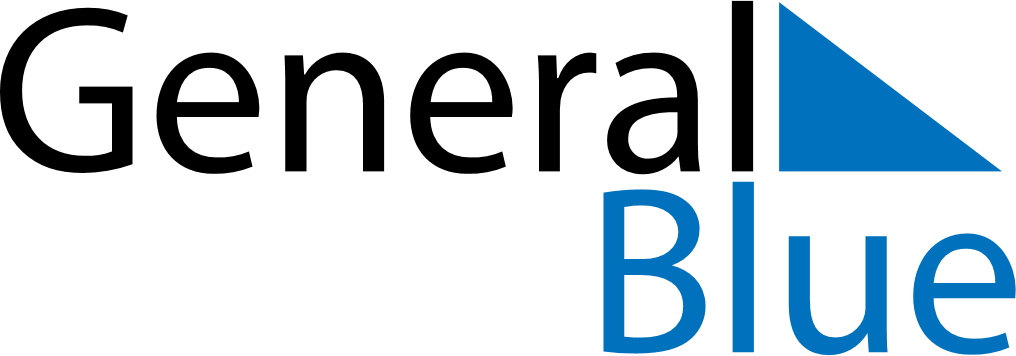 April 2022April 2022April 2022April 2022CyprusCyprusCyprusSundayMondayTuesdayWednesdayThursdayFridayFridaySaturday112Cyprus National DayCyprus National Day3456788910111213141515161718192021222223Good FridayGood Friday2425262728292930Easter SundayEaster Monday